2019年江苏高考化学真题试卷及答案解析高清图片版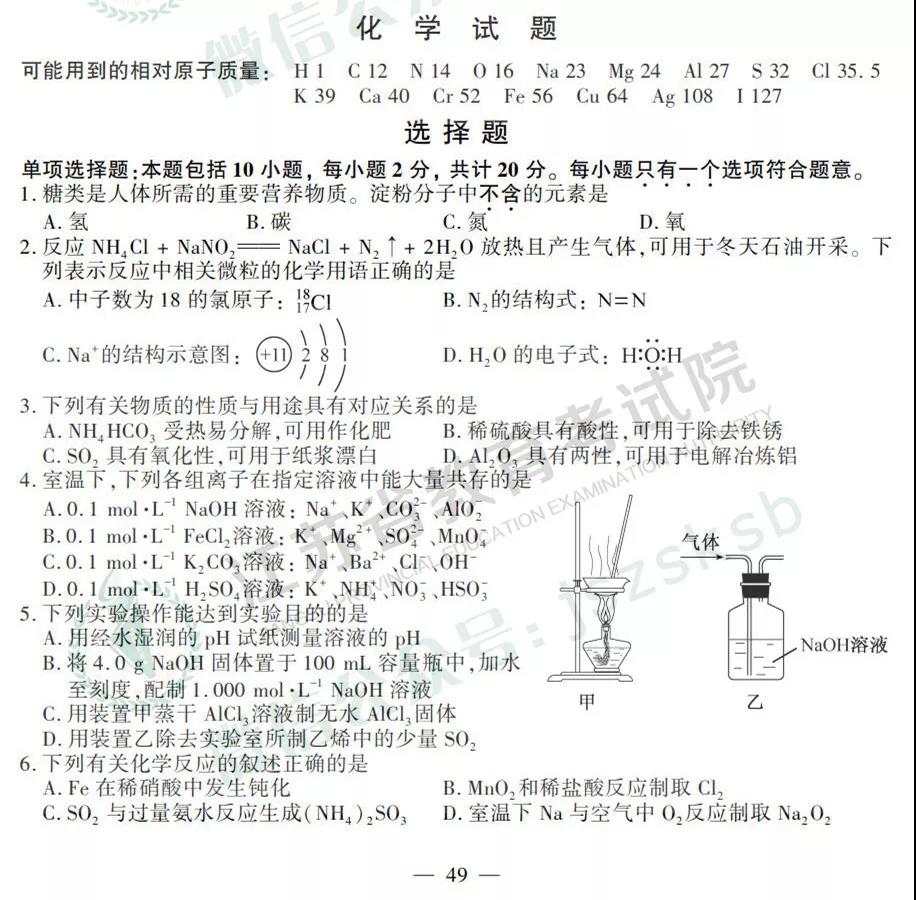 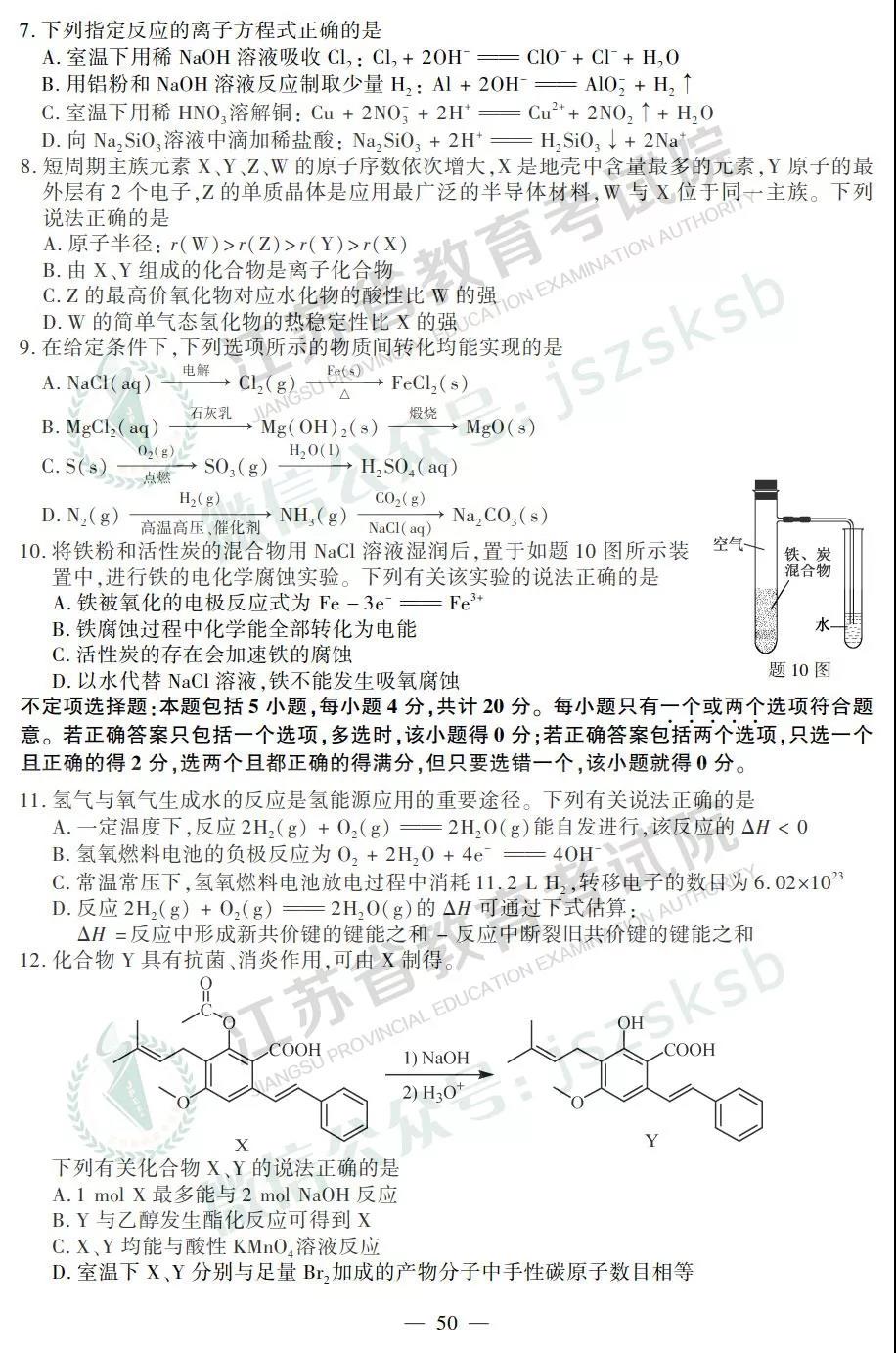 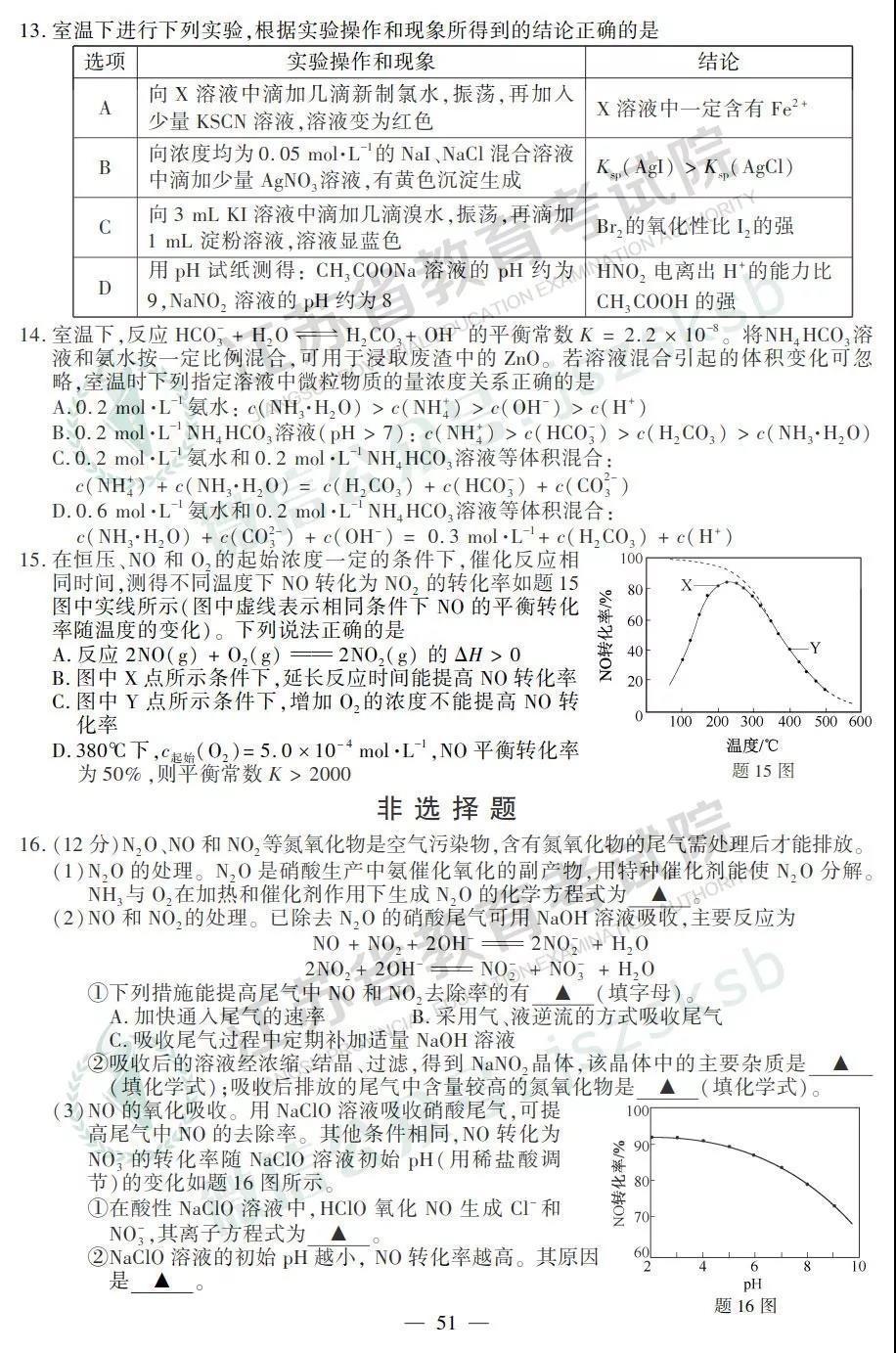 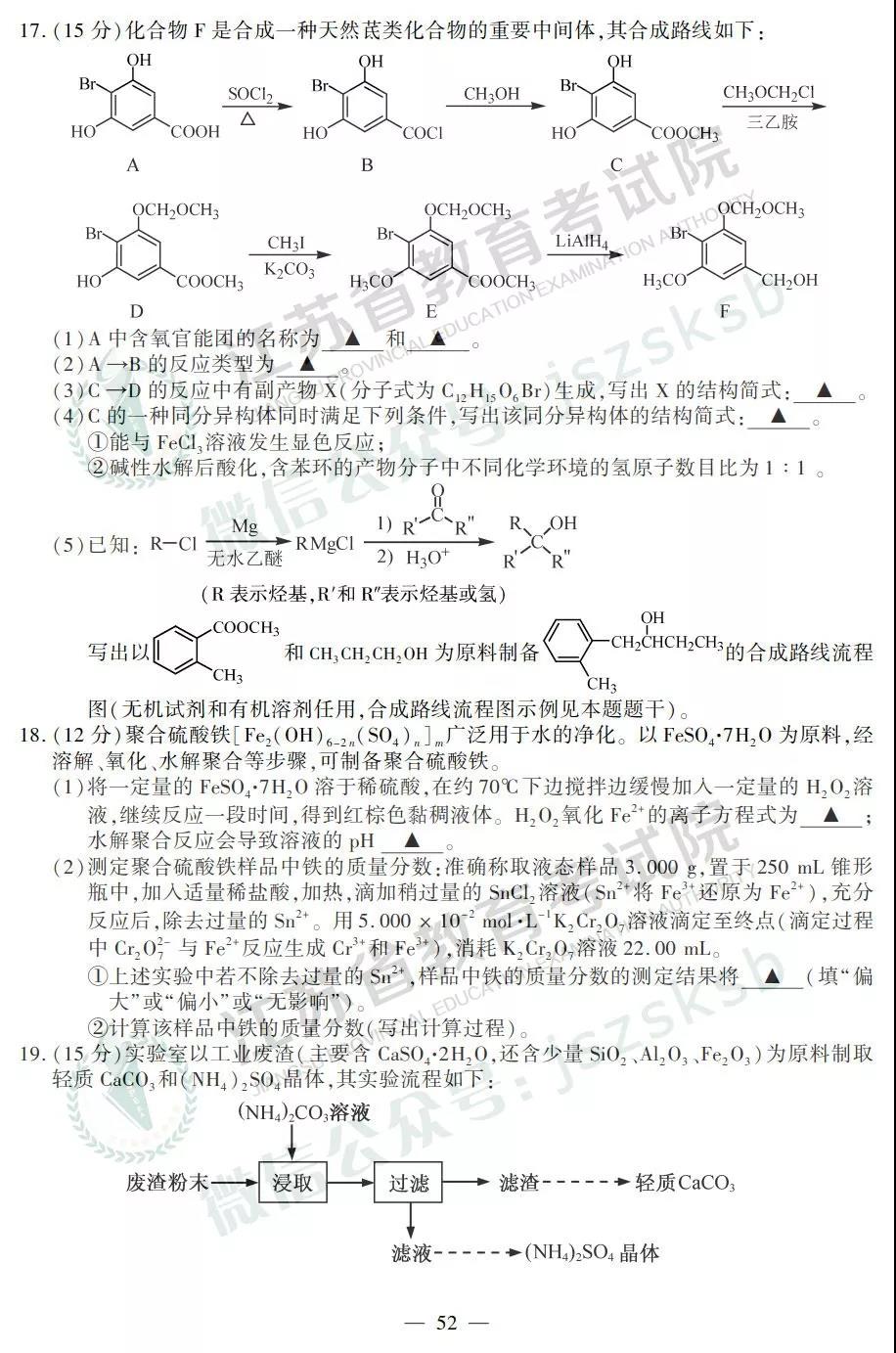 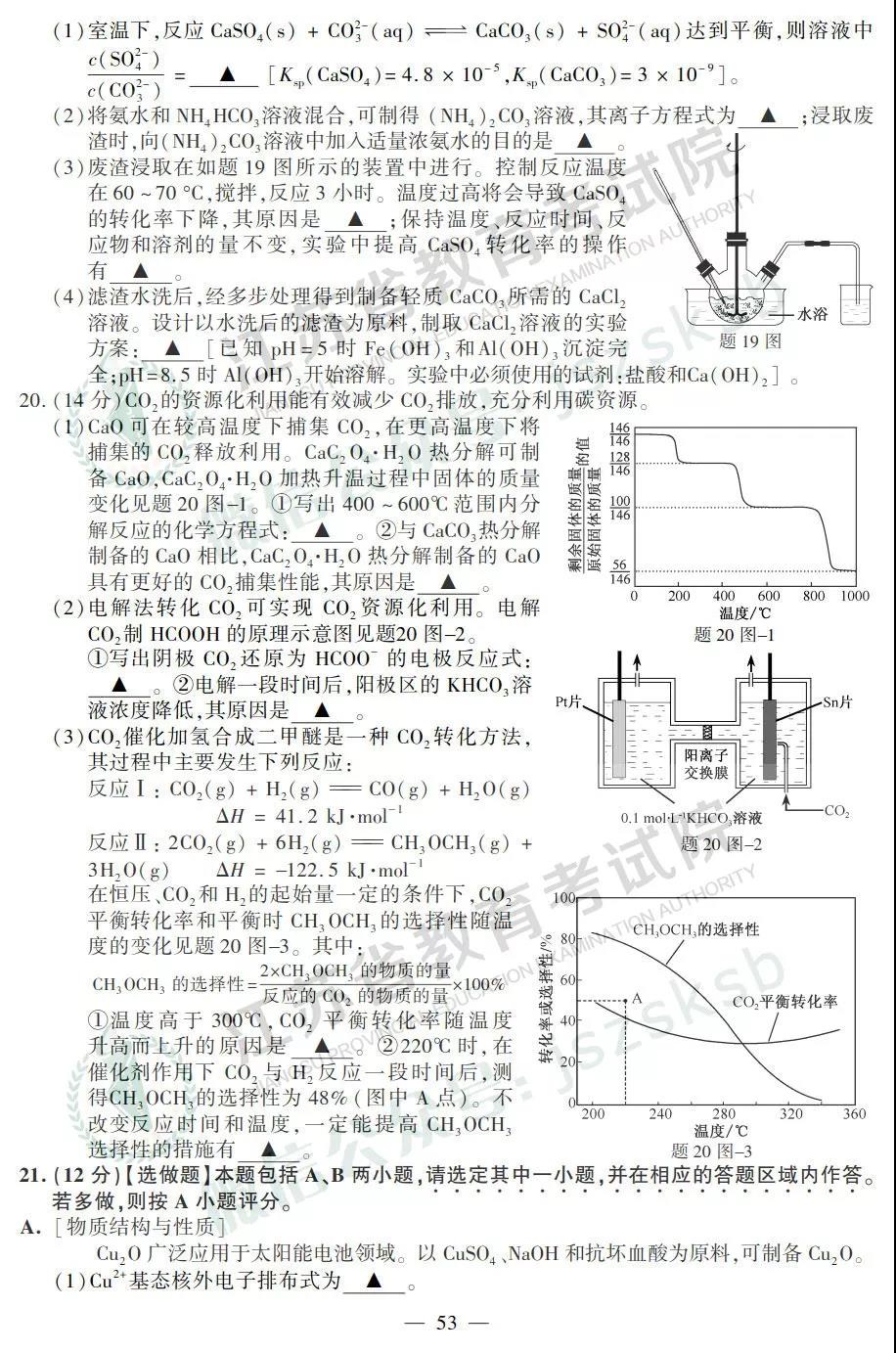 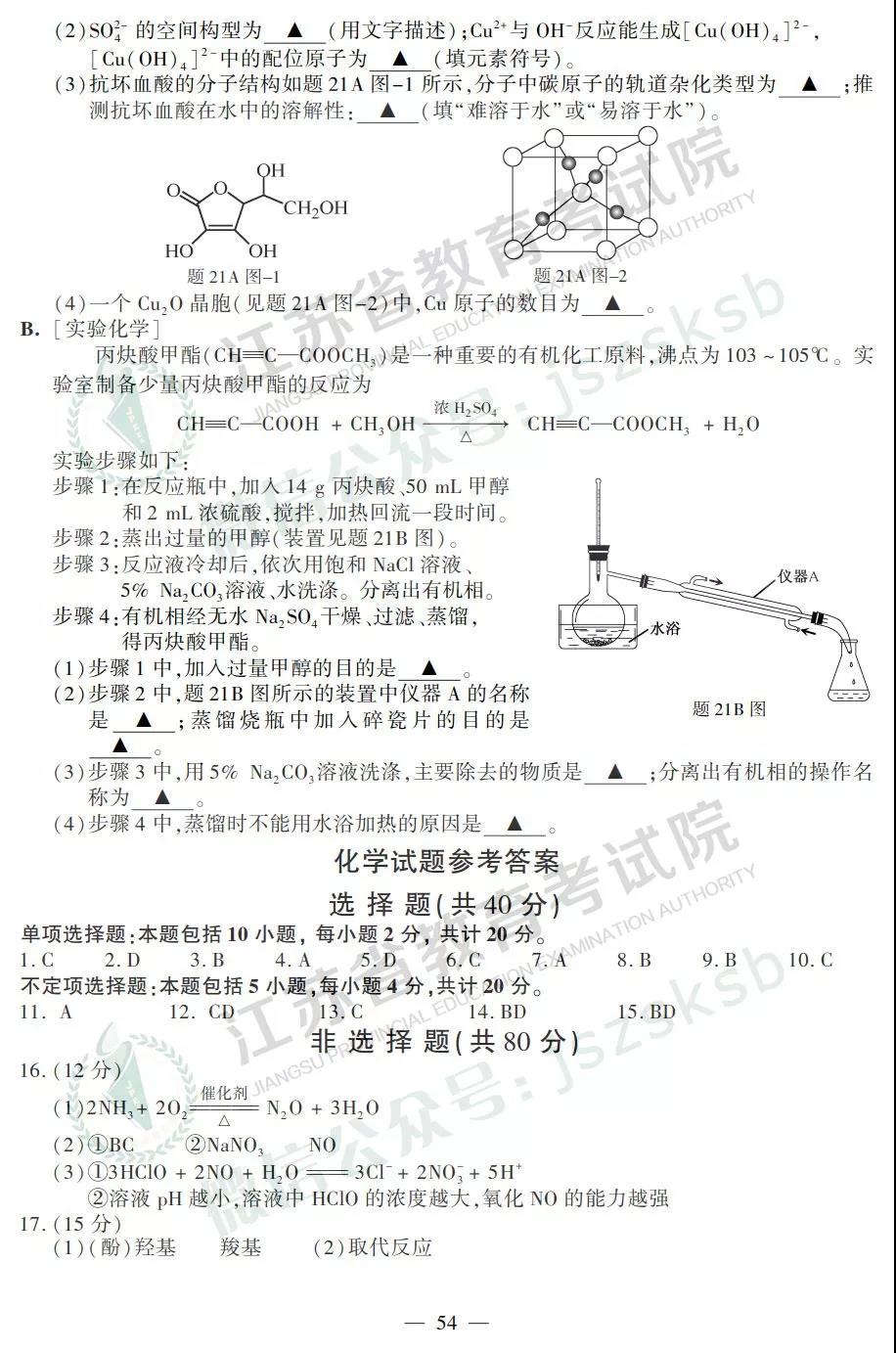 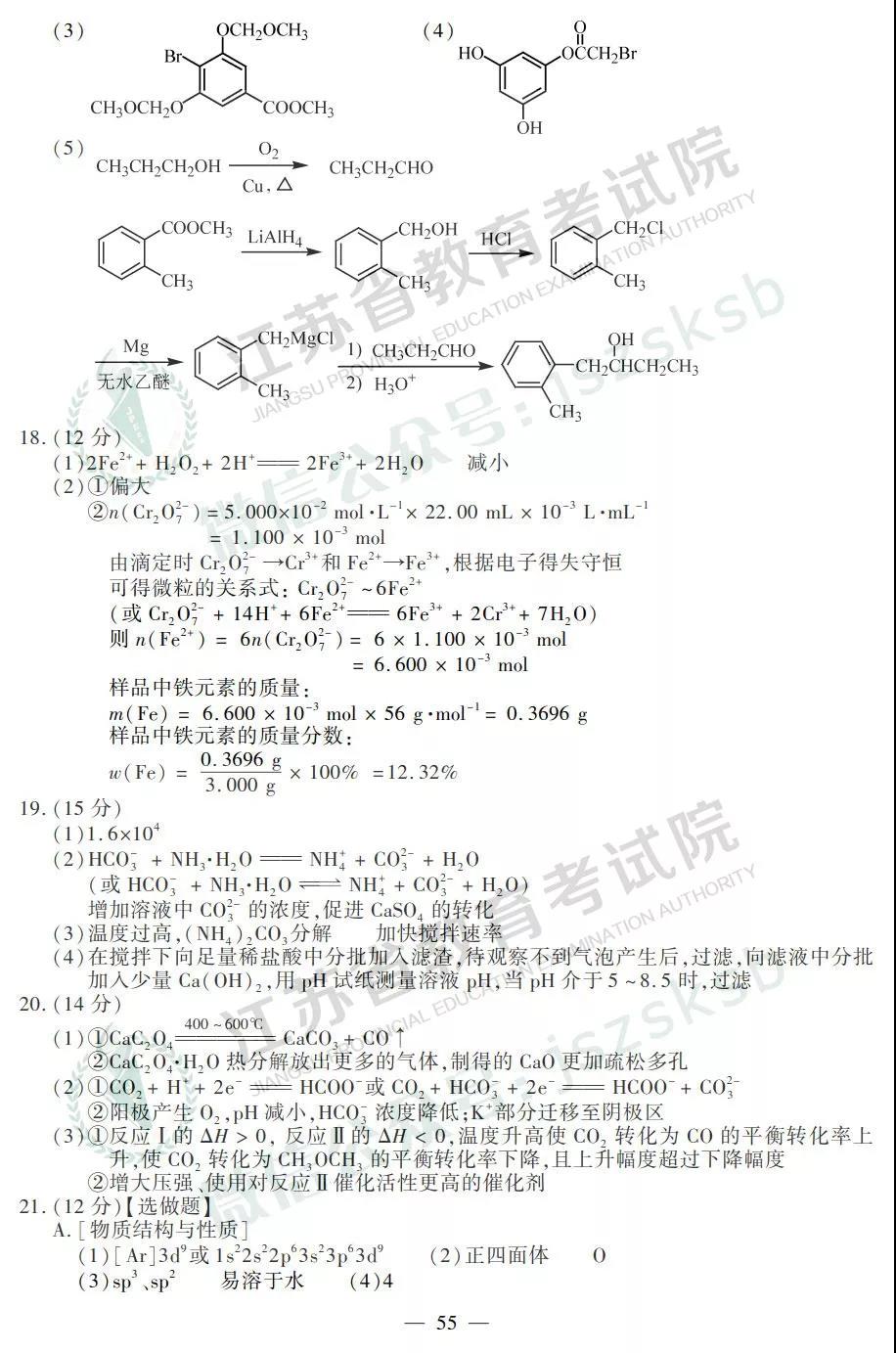 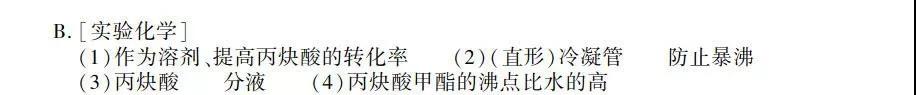 